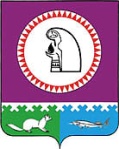 СОВЕТ ДЕПУТАТОВГОРОДСКОГО ПОСЕЛЕНИЯ ТАЛИНКАОктябрьского районаХанты-Мансийского автономного округа -ЮгрыРЕШЕНИЕ« 30 »  июня  2015 г.					                                         № 29  пгт. Талинка «О внесении изменений и дополнений в Устав городского поселения Талинка»В соответствии со статьей 48 Устава городского поселения Талинка Совет депутатов городского поселения Талинка решил:1. Принять изменения и дополнения в Устав городского поселения Талинка (приложение).2. Направить настоящее решение Совета депутатов городского поселения Талинка в Управление министерства юстиции Российской Федерации по Ханты-Мансийскому автономному округу- Югре для государственной регистрации.3. Опубликовать настоящее решение Совета депутатов городского поселения Талинка в газете «Октябрьские вести» в течение 7 дней   со дня его поступления из территориального органа уполномоченного федерального органа исполнительной власти в сфере регистрации уставов муниципальных образований.4. Подпункт  б) пункта 2, пункт 6 настоящего решения вступает в силу с 01.01.2016.5. Настоящее решение вступает в силу  после официального опубликования и применяется после истечения срока полномочий Думы октябрьского района, сформированной на муниципальных выборах 10 октября 2010 года.Глава городского поселения Талинка		Председатель Совета депутатов		                ______________С.Б.Шевченко              _______________А.Э.Кузнецов Приложение к решению Совета депутатов городского поселения Талинка от 30.06.2015 № 29Внести в Устав городского поселения Талинка следующие изменения и дополнения:1.Пункт 1 статьи 5 дополнить пунктом 14 следующего содержания«14)осуществление мероприятий по отлову и содержанию безнадзорных животных, обитающих на территории поселения.»2.В подпункте 2 статье 19:а) подпункт 1  изложить в следующей редакции : «1) определение порядка организации в границах поселения электро-, тепло-, газо- и водоснабжения населения, водоотведения, снабжения населения топливом в пределах полномочий, установленных законодательством Российской Федерации;»;б) подпункт 15  изложить в следующей редакции:«15) определение порядка участия в организации деятельности по сбору (в том числе раздельному сбору) и транспортированию твердых коммунальных отходов;»в)  в подпункте  16  слова  «,в том числе путем выкупа»  исключить;г) в подпункте 18 после слов «мероприятий по» дополнить словами «территориальной обороне и »;д) в подпункте 24 слова «и надзора » исключить;е) дополнить пунктом 25 следующего содержания:«25. Определение порядка присвоения адресов объектам адресации, изменение, аннулирование адресов, присвоение наименований элементам улично-дорожной сети (за исключением автомобильных дорог федерального значения, автомобильных дорог регионального или межмуниципального значения, местного значения муниципального района), наименований элементам планировочной структуры в границах поселения, изменение, аннулирование таких наименований.»3. Статью 21 дополнить пунктом 4 следующего содержания:«4.Один депутат Совета депутатов избирается Советом депутатов в Думу Октябрьского района большинством голосов от установленной настоящим Уставом численности депутатов Совета депутатов. Порядок избрания депутата Совета депутатов в состав Думы Октябрьского района определяется решением Совета депутатов.»4.Пункты 4,5 статьи 21 считать пунктами 5,6 соответственно.5. Статью 24 дополнить пунктом 3 следующего содержания:«3. Глава поселения является депутатов Думы Октябрьского района»6.Пункты 3,4,5,6,7,8,9,10 статьи 24 считать пунктами 4,5,6,7,8,9,10,11 соответственно.7. в подпункте 4 пункта 1 статьи 26 слово «учреждениях»  заменить словом «организациях».8. Подпункт 6 пункта 4 статьи  29 изложить в следующей редакции:«6) участвует в организации деятельности по сбору (в том числе раздельному сбору) и транспортированию твердых коммунальных отходов;»